The Joyce A. Powers Memorial LectureSponsored by the Brighton Area Women’s History Roll of HonorWednesday, March 8, 6:30pm, Oak Pointe Country ClubEvent is Free & Open to the CommunityFeaturingCarol Hutchins, Legendary UofM Softball Coach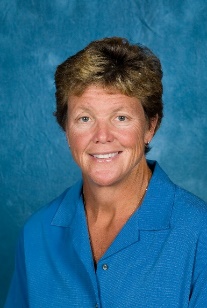 Celebrating the 50-year anniversary of Title IXand its effect on opportunities for womenAnnouncing the 2023 Class of the Brighton Area Women’s History Roll of HonorThe 2023 honorees for the Brighton Area Women’s History Roll of Honor will be announced at the inaugural National Women’s History Month, Joyce A. Powers Memorial Lecture on March 8, 6:30pm, Oak Pointe Country Club, 4500 Club Drive, Brighton, MI 48116.  Recently retired and nationally celebrated University of Michigan softball coach Carol Hutchins will be the March 8 guest speaker to celebrate the 50-year anniversary of Title IX and its past and future effects on equal treatment for women.Carol Hutchins served 38 seasons at the helm of the University of Michigan softball program (1985-2002) and retired in 2022 as the winningest coach in NCAA softball history with a career record of 1,707-555-5 (.755). Hutchins is also the winningest coach -- male or female -- in Michigan Athletics history.  Coach "Hutch" led Michigan to the NCAA Women's College World Series 12 times, and, in 2005, the Wolverines became the first program east of the Mississippi River to claim the NCAA national championship when they defeated UCLA in the championship series. Hutchins' squads also captured 22 Big Ten regular-season titles, 10 Big Ten Tournament championships and qualified for the NCAA Tournament 29 times (1992-93, '95-2022).Carol Hutchins was one of five women honored in 2022 with induction into the Michigan Women’s Hall of Fame.  Beloved by her players, co-workers, and fans, Coach Hutch is a widely popular speaker sharing stores and thoughtful comments on how Title IX affected her playing and coaching career along with insights into future efforts to fulfill the promise of Title IX.  Joyce A. Powers née Whiteman (1934-2022) moved to Brighton in 1967 with her husband Lyle and children Mical, Patrick, Ronni, and Kelly.  Joyce was a teacher and media specialist for Ann Arbor Public Schools from 1970-1995.  She served on the Brighton Board of Education four terms and was Board Secretary. Joyce exhibited a positive, can-do attitude throughout her life and frequently shared articles, books, and insights with others to spur examination and discussions.  A lover of education, the arts, athletics, and the empowerment of women, Joyce co-founded the Brighton Area Women’s History Roll of Honor in 2003 to recognize the amazing accomplishments of area women.  Her leadership, guidance, and passion for the Roll of Honor has blossomed into a current membership of 113 women from all walks of life.  Joyce’s legacy is recognized through this inaugural Joyce A. Powers Memorial Lecture sponsored by the Brighton Area Women’s History Roll of Honor.